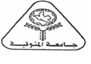 كلية الاقتصاد المنزليوحدة ضمان الجودة والاعتمادتقويم العميد لعضو هيئة التدريسحرصًا من الكلية على تحسين فاعلية التدريس كمتطلب أساس لضمان جودة برامجها وتطوير فاعلية العملية التعليمية نضع بين يديكم استبيان تقويم أداء عضو هيئة التدريس. يتكون الاستبيان من 20 عبارة تمثل جوانب الأداء الأساسية للمدرس، وتم تحديد أوزان مختلفة لكل عبارة من 1-5، بحسب مستوى موافقتكم عن فاعلية أدائه. 5 = ممتاز، 4 = جيد جدا ، 3 = جيد ، 2 = مقبول، 1 = ضعيف . ضع علامة (  ) أسفل الوزن الذي يعبر عن رأيكم.اسم رئيس القسم/ العميد: ..........................................................................................................................................التوقيع: ................................................... تاريخ تعبئة البطاقة: .................................................................................الرقممعايير التقويم543211يحترم قرارات القسم والكلية2يلتزم بحضور اجتماعات القسم3يسلم أسئلة الامتحانات في الموعد المحدد 5يسلم نتائج الأعمال الفصلية في الوقت المحدد6يلتزم بمواعيد مراقبة الامتحانات7يتمتع بعلاقات اجتماعية طيبة مع الطلبة8يحظى باحترام زملائه في القسم9يؤدي المهام الموكلة إليه من قبل رئيس القسم10يبادر في حل مشكلات القسم11يشارك في الفعاليات والسمنارات البحثية 12يشارك في أنشطة القسم والكلية13يُعرف بكفاءته العلمية في مجال تخصصه14يشارك بفاعلية في الإشراف على الرسائل العلمية ومناقشتها15موجود في القسم والكلية وقليل الغياب16يتمتع بأفكار رائدة تساهم في تطوير القسم/ الكلية